ANALIZO								REVISO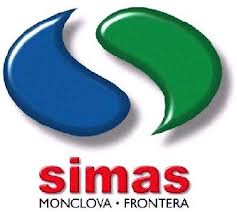 Sección: Calidad Del Agua de DistribuciónTítulo: Reporte de Análisis Fisicoquímico del AguaF1-CA-00Emisión: 2015-10-01Sección: Calidad Del Agua de DistribuciónTítulo: Reporte de Análisis Fisicoquímico del AguaF1-CA-00SOLICITADO PORFUENTELOCALIDADMUNICIPIOSANEAMIENTOPOZO TORRES 2SURMONCLOVAFECHA DE MUESTREOFECHA RECEPCIÓNFECHA ANÁLISIS17 DE MAYO 201817 DE MAYO 201818 DE MAYO 2018PARAMETROUNIDADRESULTADONOM-127-SSA1-1994PHMv7.506.5 – 8.5TEMPERATURA26.0N. D.CONDUCTIVIDADMmohs/cm1555N. D.TURBIDEZNTU0.485.0 MAXIMOCLORUROSmg / lt.90250 MAXIMODUREZA TOTALmg / lt.775500 MAXIMOMANGANESOmg / lt.0.10.15 MAXIMOFIERROmg / lt.0.060.30 MAXIMONITRITOS (N-NO2)mg / lt.0.0050.05 MAXIMONITRATOS (N-NO3)mg / lt.1.8510.0 MAXIMOSULFATOSmg / lt.575400 MAXIMOCROMO ( Cr 6+ )mg / lt.0.000.05 MAXIMOCOBREmg / lt.0.442.00 MAXIMONITRÓGENO NH3mg / lt.0.000.50 MAXIMOZINCmg / lt.0.045.00 MAXIMOFLUORmg / lt.0.961.50 MAXIMO